Repositorios digitales institucionales. Diseño, implementación y optimización de un recurso estratégico para las Universidades – 2012/2013Rodríguez Noain Juan ManuelMódulo 3: Aspectos técnicos y tecnológicos del repositorioBloque 3.1: Generación y tratamiento de objetos digitalesEjercitaciónBaje la imagen en formato HormigasColores.tiffUtilizando el programa para imágenes GIMP (gratuito) o el programa que usted use habitualmente para editar imágenes y obtenga los parámetros solicitados a continuación.Parámetros a identificar:1. Escala de color: Real2. Sistema de color: RGB3. Resolución espacial. Ancho y alto en píxeles: 808 x 600 píxeles.4. Cantidad de píxeles totales de la imagen: 484.8005. Cuál es el código del color que contiene el píxel en la posición (200;200): R:190, G:214, B:2506. Tamaño de fichero sin comprimir (tiff): 1.454.776 bytes 7. Tamaño de fichero comprimido (jpg): 362.8 kB8. Razón de compresión: peso del archivo tiff / peso del archivo jpg.  Ambos pesos deben estar en las mismas unidades (bytes, KB, MB etc.): 1.454.776 bytes / 362.782 bytes = El archivo comprimido es 4,1 veces más pequeño.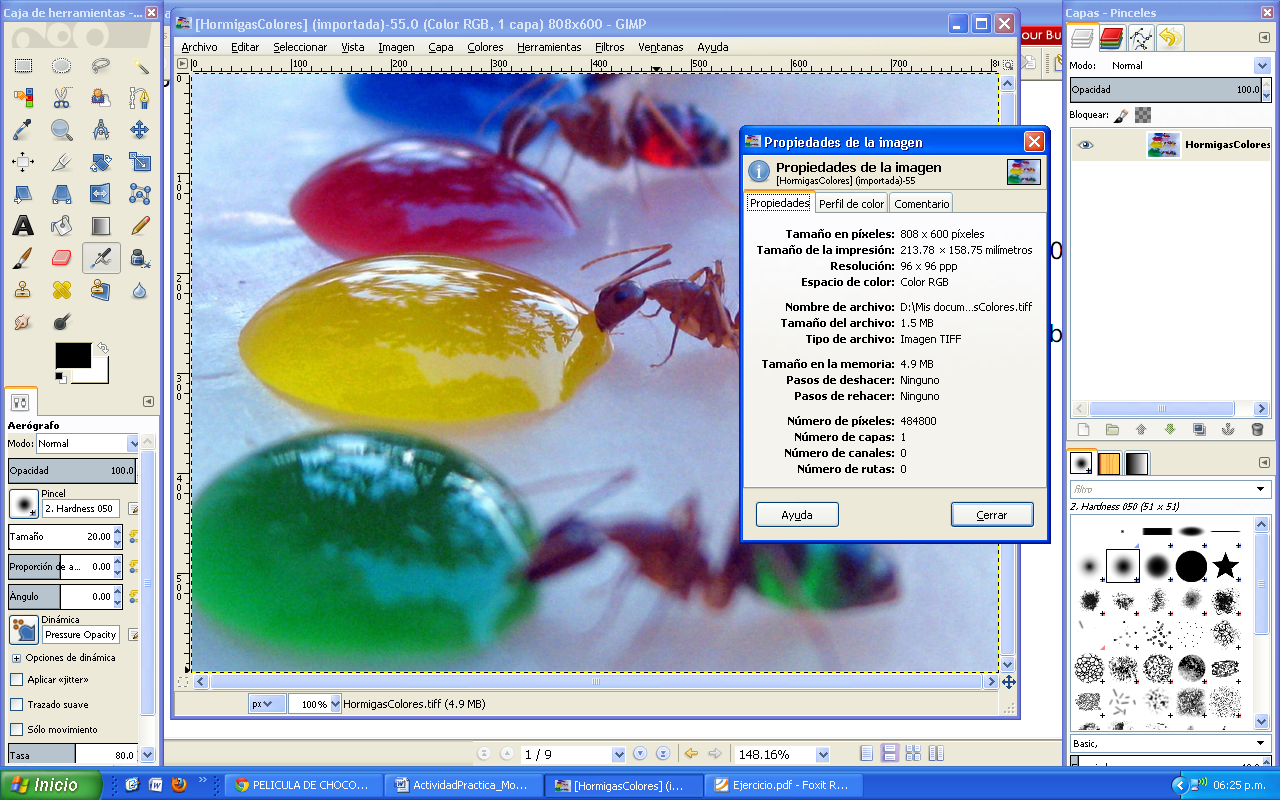 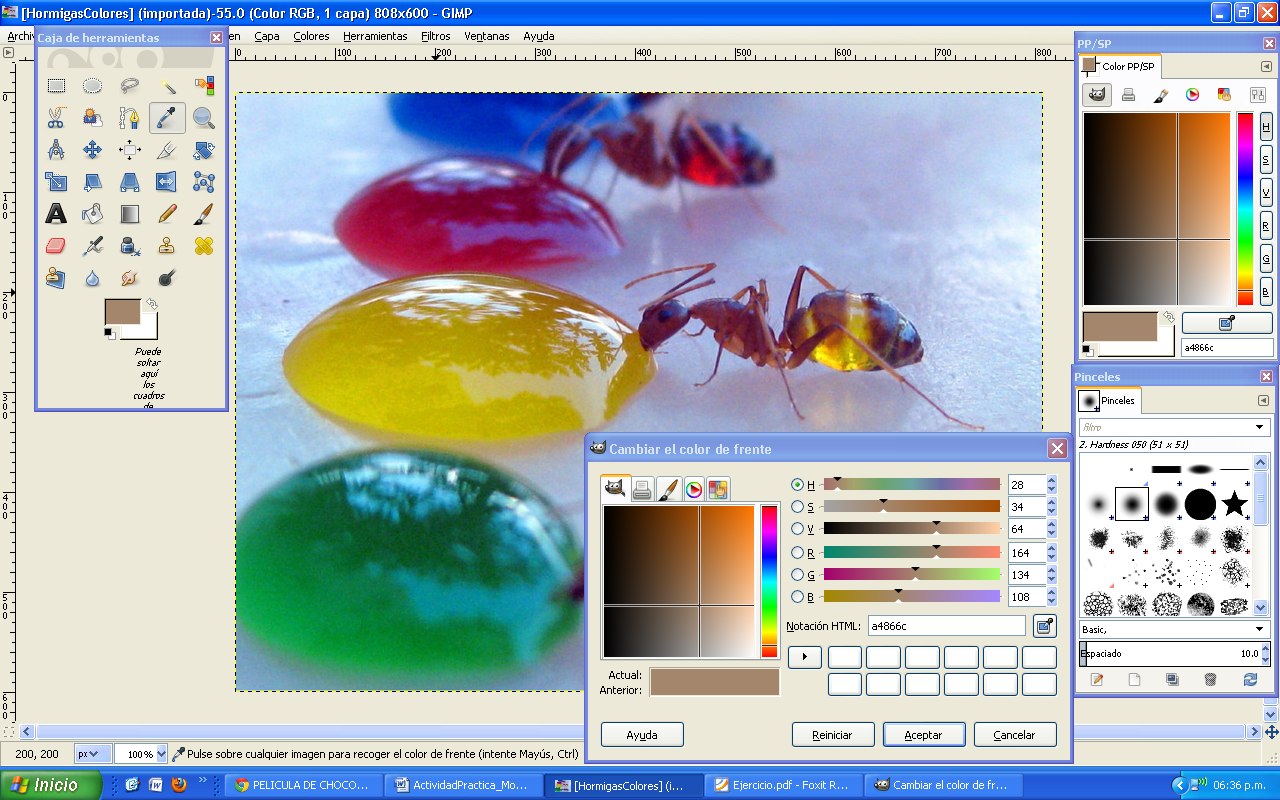 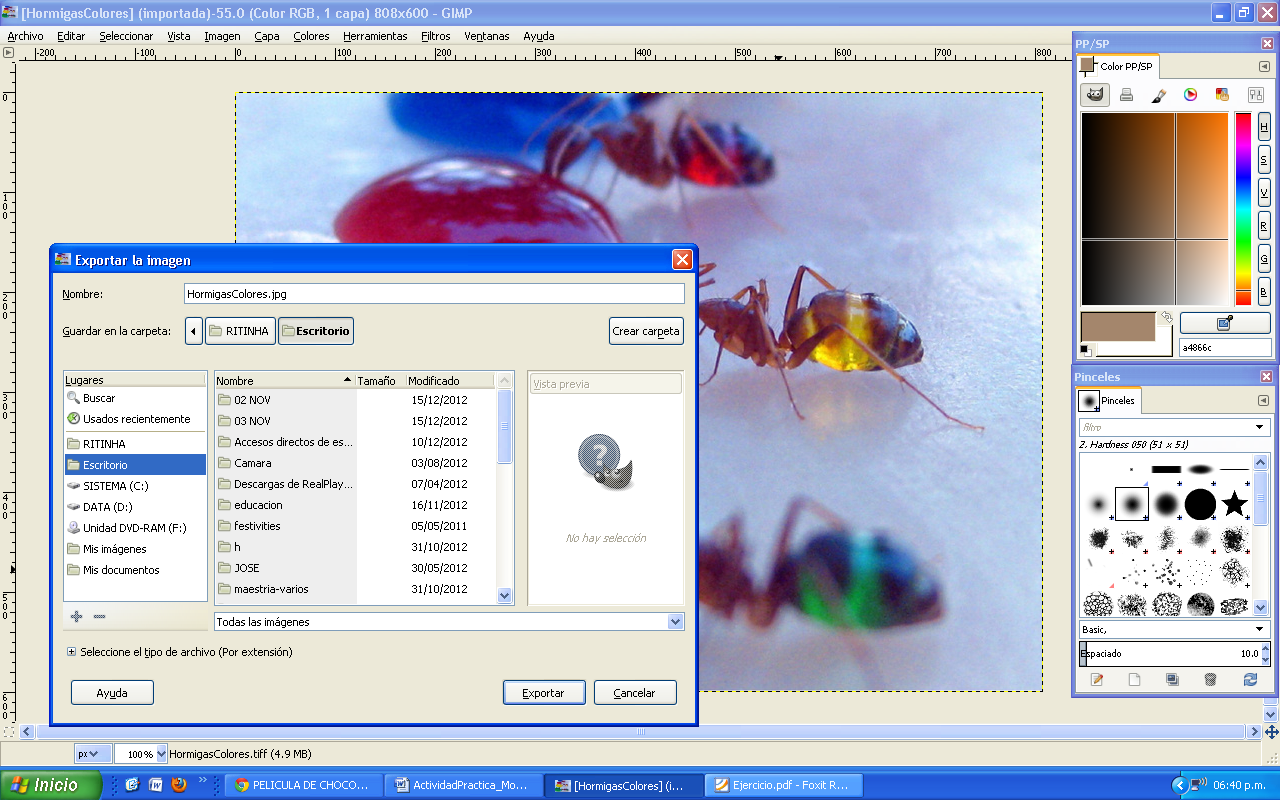 